lMADONAS NOVADA PAŠVALDĪBA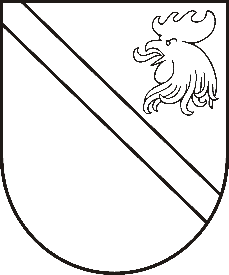 Reģ. Nr. 90000054572Saieta laukums 1, Madona, Madonas novads, LV-4801 t. 64860090, e-pasts: dome@madona.lv ___________________________________________________________________________MADONAS NOVADA PAŠVALDĪBAS DOMESLĒMUMSMadonā2019.gada 20.novembrī									       Nr.567									     (protokols Nr.22, 35.p.)Par Madonas novada pašvaldības pirmsskolas izglītības iestāžu nolikumu apstiprināšanuIr saņemts Dzelzavas pagasta pirmsskolas izglītības iestādes “Rūķis” vadītājas I.Karlsones 29.10.2019. Nr.9/1-17 iesniegums (reģistrēts Madonas novada pašvaldībā 30.10.2019. Nr.MNP/2.1.3.1/19/3669), Kalsnavas pagasta pirmsskolas izglītības iestādes “Lācītis Pūks” vadītājas L.Vucānes 01.11.2019. iesniegums (reģistrēts Madonas novada pašvaldībā 01.11.2019. Nr.MNP/2.1.3.1/19/3691) ar lūgumu apstiprināt pirmsskolas izglītības iestādes nolikumu. Ir izstrādāti divi Madonas novada pašvaldības pirmsskolas izglītības iestāžu nolikumu projekti jaunā redakcijā, jo izmaiņas ir notikušas ārējos normatīvajos dokumentos. Ņemot vērā 07.11.2019. Izglītības un jaunatnes lietu komitejas un 20.11.2019. Finanšu un attīstības komitejas atzinumus, atklāti balsojot: PAR – 11 (Agris Lungevičs, Ivars Miķelsons, Andrejs Ceļapīters, Antra Gotlaufa, Gunārs Ikaunieks, Valda Kļaviņa, Andris Sakne, Rihards Saulītis, Aleksandrs Šrubs, Gatis Teilis, Kaspars Udrass), PRET – NAV, ATTURAS – NAV, Madonas novada pašvaldības dome  NOLEMJ:1.Apstiprināt Dzelzavas pagasta pirmsskolas izglītības iestādes “Rūķis” nolikumu. 1.1 Atzīt par spēku zaudējušu Madonas novada pašvaldības domes 20.12.2016. sēdes lēmums Nr.690 (protokols Nr.26; 40.p.).2.Apstiprināt Kalsnavas pagasta pirmsskolas izglītības iestādes “Lācītis Pūks” nolikumu.2.1. Atzīt par spēku zaudējušu Madonas novada pašvaldības domes 28.02.2018. sēdes lēmumu Nr.72 “Par Kalsnavas pagasta pirmsskolas izglītības iestādes “Lācītis Pūks” nolikumu apstiprināšanu” (protokols Nr.3; 32.p.).Pielikumā: Nolikumi.Domes priekšsēdētājs								          A.LungevičsSeržāne 64860562